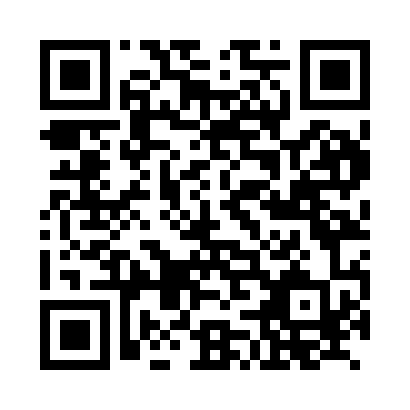 Prayer times for Zschorno, GermanyMon 1 Jul 2024 - Wed 31 Jul 2024High Latitude Method: Angle Based RulePrayer Calculation Method: Muslim World LeagueAsar Calculation Method: ShafiPrayer times provided by https://www.salahtimes.comDateDayFajrSunriseDhuhrAsrMaghribIsha1Mon2:344:481:055:279:2211:282Tue2:354:491:065:279:2211:283Wed2:354:501:065:279:2111:284Thu2:364:511:065:279:2111:285Fri2:364:521:065:279:2011:286Sat2:374:521:065:279:2011:287Sun2:374:531:065:279:1911:288Mon2:384:541:075:279:1811:289Tue2:384:551:075:279:1811:2710Wed2:384:561:075:279:1711:2711Thu2:394:571:075:279:1611:2712Fri2:394:591:075:269:1511:2613Sat2:405:001:075:269:1411:2614Sun2:415:011:075:269:1311:2615Mon2:415:021:075:269:1211:2516Tue2:425:031:075:259:1111:2517Wed2:425:041:085:259:1011:2418Thu2:435:061:085:259:0911:2419Fri2:435:071:085:249:0811:2420Sat2:445:081:085:249:0711:2321Sun2:445:101:085:239:0511:2322Mon2:455:111:085:239:0411:2223Tue2:455:121:085:239:0311:2124Wed2:465:141:085:229:0111:2125Thu2:475:151:085:219:0011:2026Fri2:475:171:085:218:5811:2027Sat2:485:181:085:208:5711:1928Sun2:485:191:085:208:5511:1829Mon2:495:211:085:198:5411:1830Tue2:495:221:085:188:5211:1731Wed2:505:241:085:188:5111:16